Акмолинская областьЗерендинский районКГУ «Васильковская основная школа»Отчет по воспитательной работе за 2017/2018 учебный годВасильковка 2018Аналитический отчет по воспитательной работе  по Васильковской ОШЦели воспитательной работы основаны на всестороннее и гармоничное развитие личности, общечеловеческих и национальных ценностей.Задачи:Выполнение программы РуханиЖангыруСоздание и развитие клуба «Адал Урпак»Формирования патриота и гражданина своего государства.Формирование духовно-нравственного и этических принципов Уважения к родному языку и культуре народов, проживающих в РК.Просвещения родителей, повышения ответственности за воспитанием детей.Формирования трудовых навыков,профессиональному самоопределению, экологической культуре.Развитие интеллектуальныхвозможностей, лидерских качеств.Организация поликультурной среды, навыки поведения в обществе, оценки объектов искусства.Формирования ЗОЖ, сохранения физического и психологического здоровья.По сравнению с прошлым годом рост и участия учащимися школы значительно вырос , дети более активно участвуют в мероприятиях. Участвовали в  районых конкурсах КВН,,  дебатного турнира, спортивных мероприятиях.Вырос у учащихся уровень патриотизма, толерантности, правовой культуре. Уважения к родному языку, национальным ценностям. Учащиеся получили всестороннее развитие в духовно-нравственном развитие. За учебный год нарушения устава школы не было, а также правонарушения административного и уголовного характера не было. В распитие и употребления наркотических веществ учащимися школы замечены не были.Кл. руководителями еженедельно проводились рейды по выявлению детей на улице в ночное время без сопровождения взрослых. И по приоритетным направлениям Концептуальных основ воспитания в школе прошли следующий мероприятия: Воспитание казахстанского патриотизма и гражданственности, правовое воспитание:В формировании и развитии личности учащихся школа ведущую роль отводит гражданско-патриотическому воспитанию, которое способствует становлению социально значимых ценностей у подрастающего поколения. В течение года педагогическим коллективом была проделана большая работа по данному направлению: воспитывалось уважение к символам и атрибутам  государства, учащиеся были участниками тематических бесед и викторин по данной тематике, прививалась любовь к Малой Родине, к родной школе через традиционные школьные дела. Главенствующей линией в воспитательной работе было воспитание человека–патриота, творческого, компетентного гражданина РК , сохраняющего преемственность духовных и культурных традиций многонационального народа. Были проведены такие мероприятия :- Классный час «Всеобщая декларация прав человека»- Устный журнал «Послание Президента страны народу РК-Военно-спортивные игра «Жас Улан» -Час патриотического воспитания «Желтоксан курбындары»-Классный час «Традиции и обычаи моего народа»-Дискуссия «Государственные символы – национальная гордость»-« Молодежь  - ЗА культуру мира, ПРОТИВ терроризма»-Классный час, посвященный Дню Первого Президента «ДеньНезависимости»Духовно-нравственное воспитание:-Классный час «Постигаем искусство общения»-День в библиотеке 1 – 9кл.-«Уроки этикета» (классные часы)-Неделя детской книги- Неделя сказки -Беседа за круглым столом с приглашением ветеранов труда и воинов- афганцев- День Знания Национальное воспитание:-Духовное наследие Казахстана Сакральные места Казахстана-Мои замечательные земляки-Фестиваль – дружбы народов Казахстана Семейное воспитание:-Круглый стол «Формирование толерантного поведения в семье»-Классный час «Тепло семейного общения»-Профилактика правонарушений среди подростков-Как помочь ребенку в выборе профессии-Профилактика суицидального поведения подростков-Организация осеннего и зимнего  отдыха и оздоровления детей-Психологическая помощь родителям в процессе профессионального самоопределения их детей-Здоровая семьяТрудовое, экономическое и экологическое воспитание:-Акция «Твори добро»-Операция «Чистюля»-Операция зимней подкормки птиц. Изготовление кормушек-«Школа безопасности» соблюдение норм поведения во время каникул-Трудовой десант «Школьный двор- моя -забота»-Конкурс на лучший скворечник для птиц 3 – 9-Мероприятия по программе «Жасыл ел» (посадка саженцев)-Конкурс рисунков, плакатов «Берегите лес»- -Чистые четверги, участие в субботникахТимуровские отрядыПоликультурное и художественно-эстетическое воспитание:-Конкурс «Мир добра»-Час психологии «Мир и согласие между людьми»-Мероприятия по ПДД-Конкурс рисунков, газет «Моя семья- мое богатство»-Классные вечера «Мисс и митсер Осень 2017»-Праздник Наурыз (Мероприятие)-КВН внутришкольного кубка  -Мероприятия по ПДД «Выбор профессии- путь к успеху!»-Классные часы «Толерантность и я»-Экологический марафон «Сохраним нашу землю, голубую и зеленую». Рисунки, поделки.-Конкурс рисунков, плакатов «Я житель планеты Земля»-День Космонавтики-дебаты « будущее без коруппиций»-Могу ли я решать проблемы человечества и свои собственные-Любовь всего превыше на земле!Беседа по технике безопасности на воде
 Иинтеллектуальное воспитание, ввоспитание информационной культуры:-Деятельность правоохранительных органов и соблюдение законности-Конкурс «Сказочный звездопад»-Встречи с представителями разных профессий, презентации представителей колледжей- Творческие проекты «Моя будущая профессия»-Месячник профориентации «Профессиональная ориентация и психологическая поддержка молодежи Самый лучший класс Профилактика правонарушений (5-9 классы)-Путешествие в страну дорожных знаков (1-8 классы)Выпуск общешкольных газет  К Новому году, День НезависимостиФизическое воспитание, здоровый образ жизни:- Веселые старты- семейные старты -Первенство по настольному теннису-Грипп и его профилактика-Турнир по футболу-Лыжные гонки. –Соревнования по футболу, волейболу, баскетболу-Декада по профилактике наркоманииДень здоровья и спорта. Казахские национальные и народные игры-Личная гигиена девочек и мальчиковОрганизация и проведение воспитательных мероприятий осуществлялись, исходя из интересов, интеллектуальных и физических возможностей учащихся, что обеспечивало реализацию личностно-ориентированного подхода при одновременном обеспечении массовости мероприятий. Все аспекты воспитательной работы позволяли учащимся ярко и неординарно проявлять свои творческие способности.Воспитательная работа школы основывалась на принципах сохранения и укрепления здоровья учащихся.Учитывая потребности учащихся и их родителей в необходимости развития воспитательной системы школы в учебном году, педагогический коллектив ставит цель:создать условия для самостоятельного осознанного выбора каждой личностью своей стратегии поведения, способа существования, направлений самореализации и самосовершенствования в контексте человеческой культуры.Для успешной реализации цели необходимо решить следующие воспитательные задачи: Усилить роль семьи в воспитании детей и привлечь родителей к организации учебно-воспитательного процесса. Максимально вовлекать родителей в жизнь школы.Создать условия для сохранения и укрепления здоровья учащихся.Создать условия для самореализации личности каждого ученика.Формировать в школьном коллективе детей и взрослых уважительного отношения к правам друг друга.Повышать эффективность работы по воспитанию гражданственности, патриотизма, духовности.OФормировать у детей нравственную и правовую культуру. Продолжить работу по предупреждению правонарушений и безнадзорности среди несовершеннолетних и по предупреждению наркомании среди подростков, максимально привлекать детей группы “риска” к участию в жизни школы, класса, занятиях кружков, секций.Развивать школьные традиции, создавая благоприятные условия для всестороннего развития личности учащихся.Способствовать развитию ученического самоуправления. Формировать активную гражданскую позицию и самосознание гражданина.Активизировать работу по изучению уровня воспитанности учащихся.Совершенствовать систему методической работы с классными руководителями.В условиях социальной нестабильности, обострения национальных отношений, утраты духовных ценностей особенно значимой становится роль школы, как гаранта мира и общественной нравственности. В связи с этим время ставит весь педагогический коллектив перед необходимостью пересмотра своих взглядов на воспитательный процесс в общеобразовательном учреждении.  А успех воспитания невозможен без знания реальных закономерностей, присущих человеческой природе, без опоры на глубинные знания бытия, становления и развития личности.Концепция воспитательной системы школы будет выстраиваться с ориентацией на модель выпускника как гражданина-патриота, образованного человека, личность свободную, культурную, гуманную, способной к саморазвитию. Такой системный подход позволяет сделать педагогический процесс более целесообразным, управляемым, главное, эффективным.Школа продолжит использовать свою стратегию и тактику в воспитании, основываясь на послание Президента , программы Рухани Жангыру,  на компетентносном подходе, педагогический коллектив школы будет способствовать воспитанию свободной, гуманной, духовной, самостоятельной личности, обогащенной научными знаниями, готовой к сознательной творческой деятельности и нравственному поведению.Зам директора по ВР:                         Башаров Ж.К.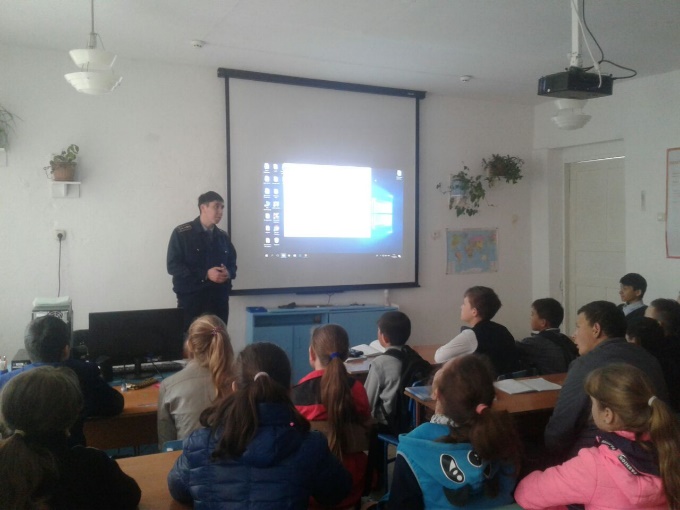 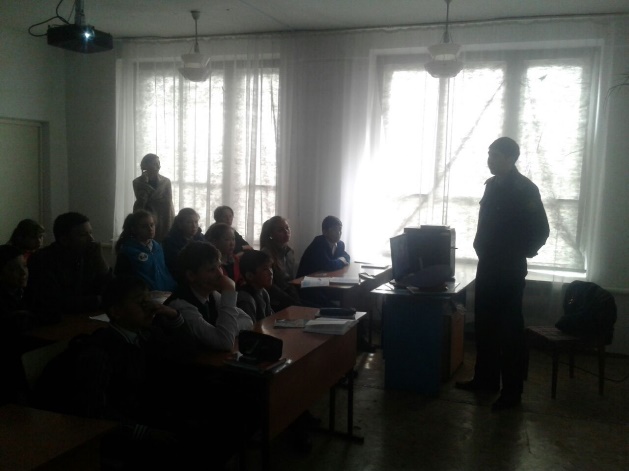 Беседа профилактика правонарушения  с участковым инспектором ИДН и округа.Работа по Адал Урпак 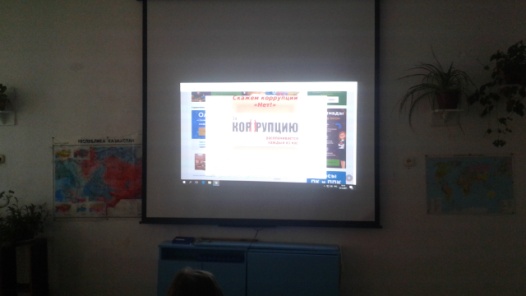 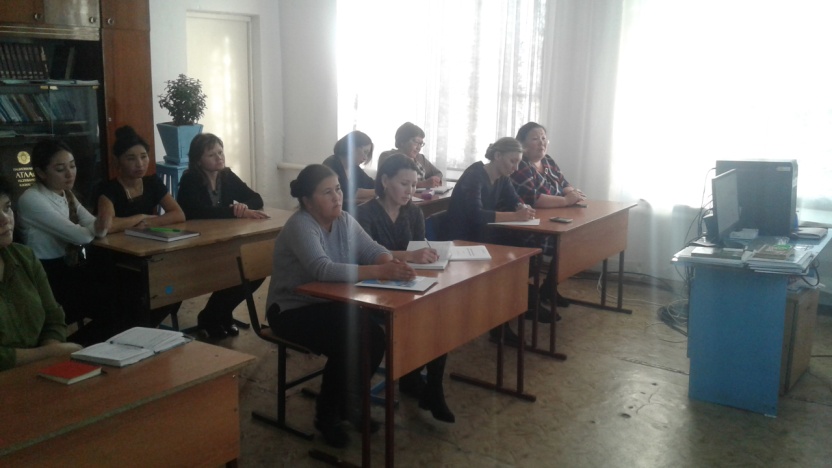 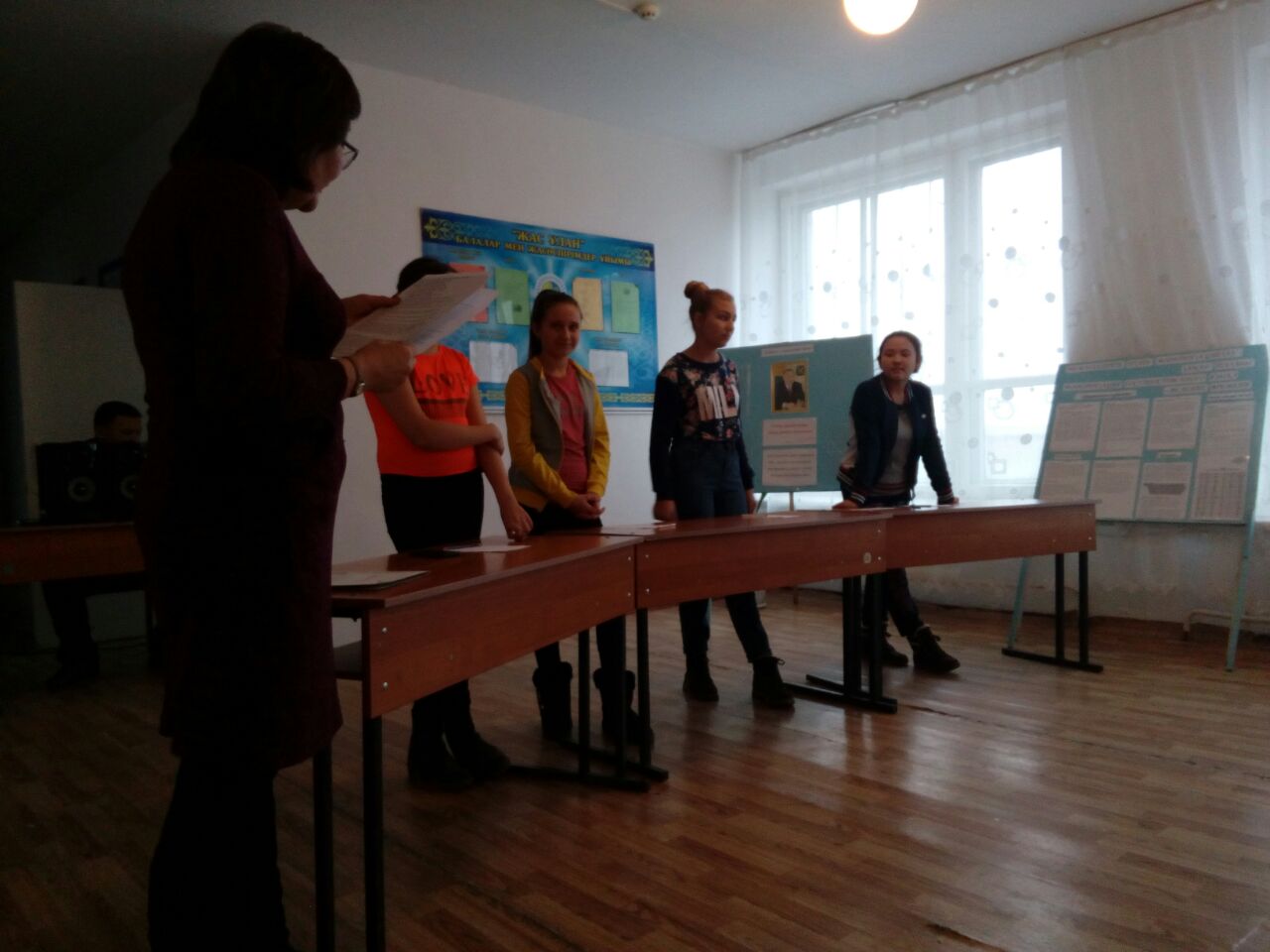 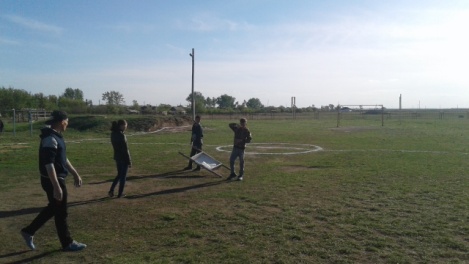 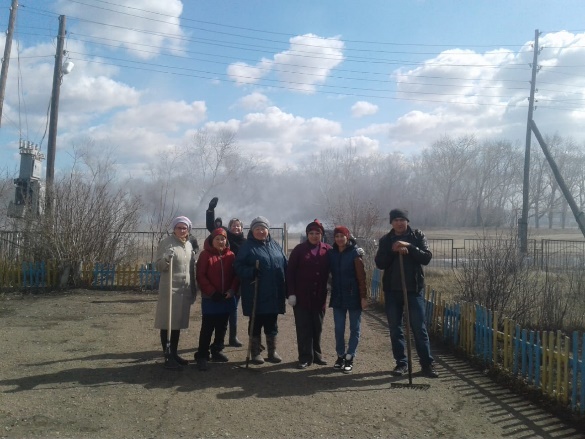 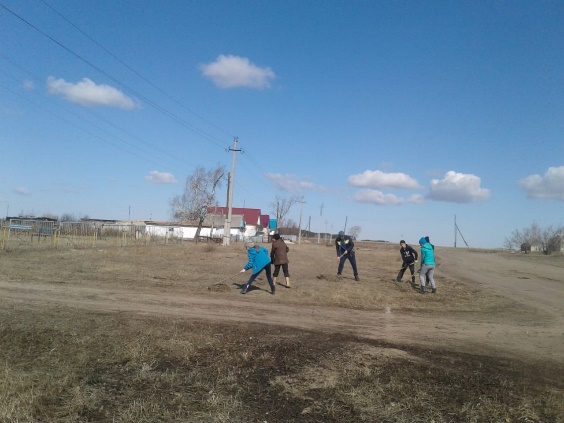 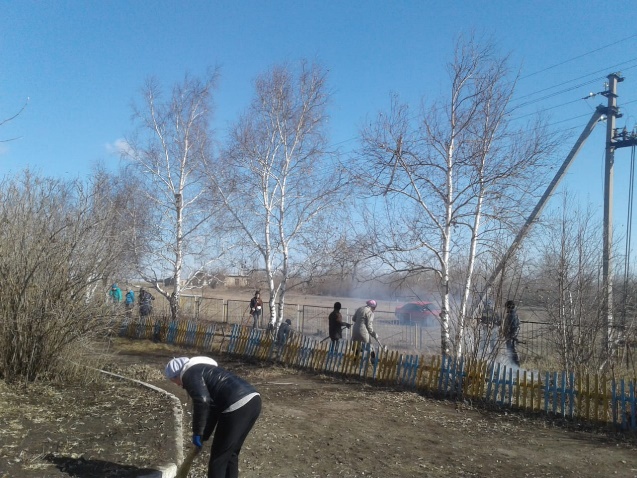 Субботники 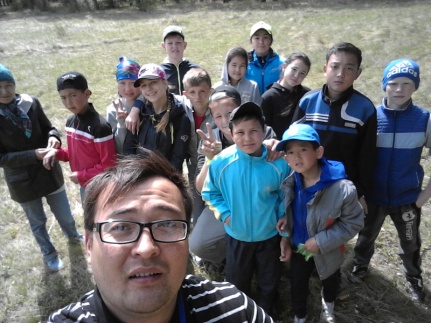 Поход, экскурсия 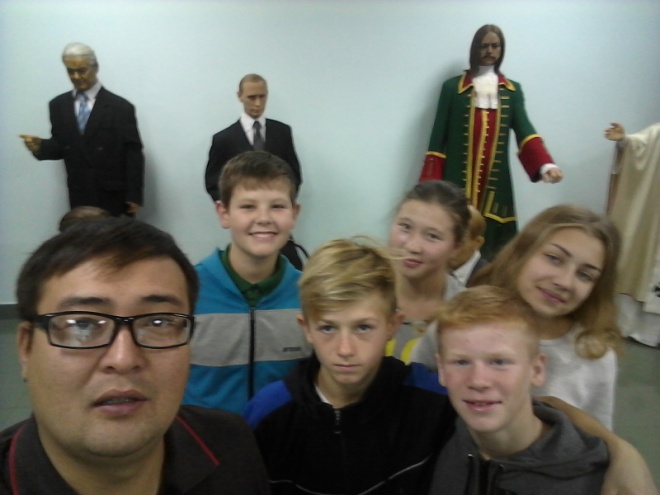 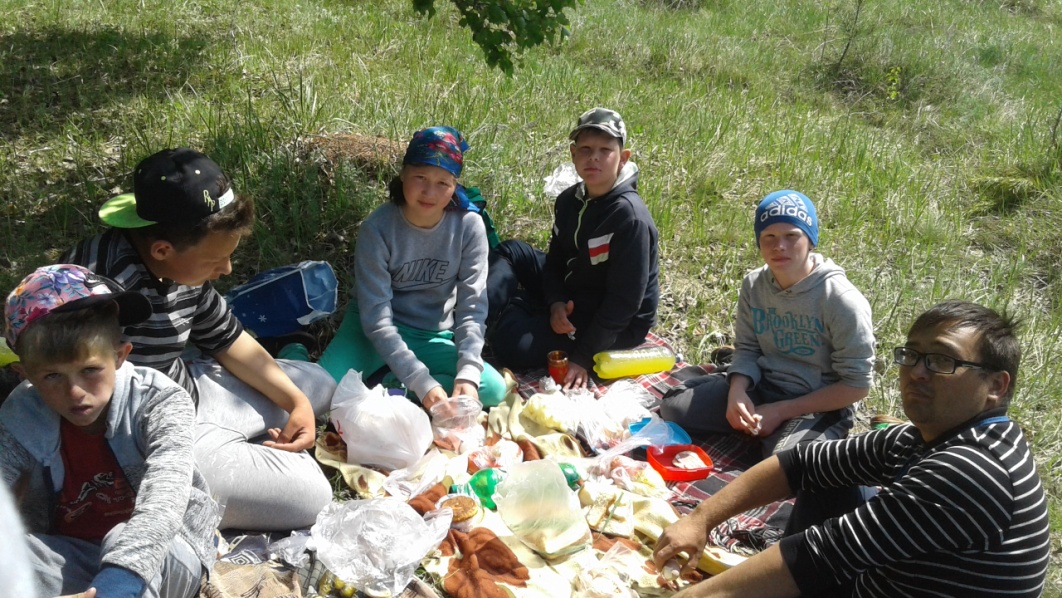 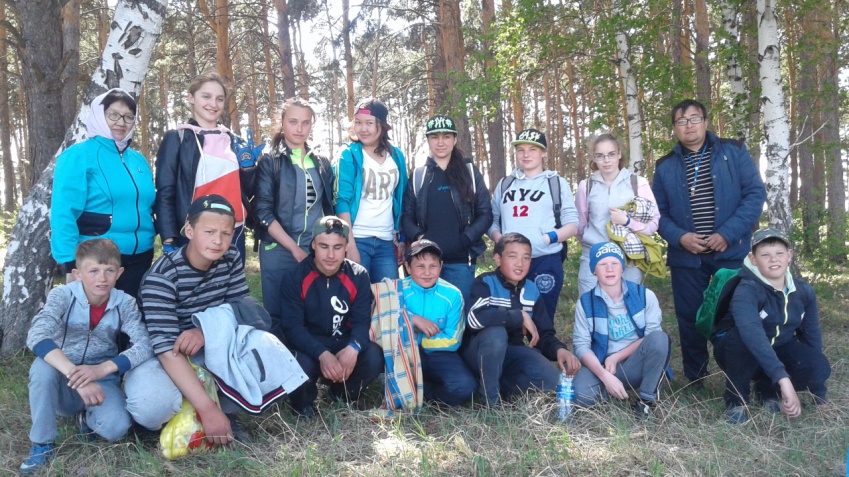 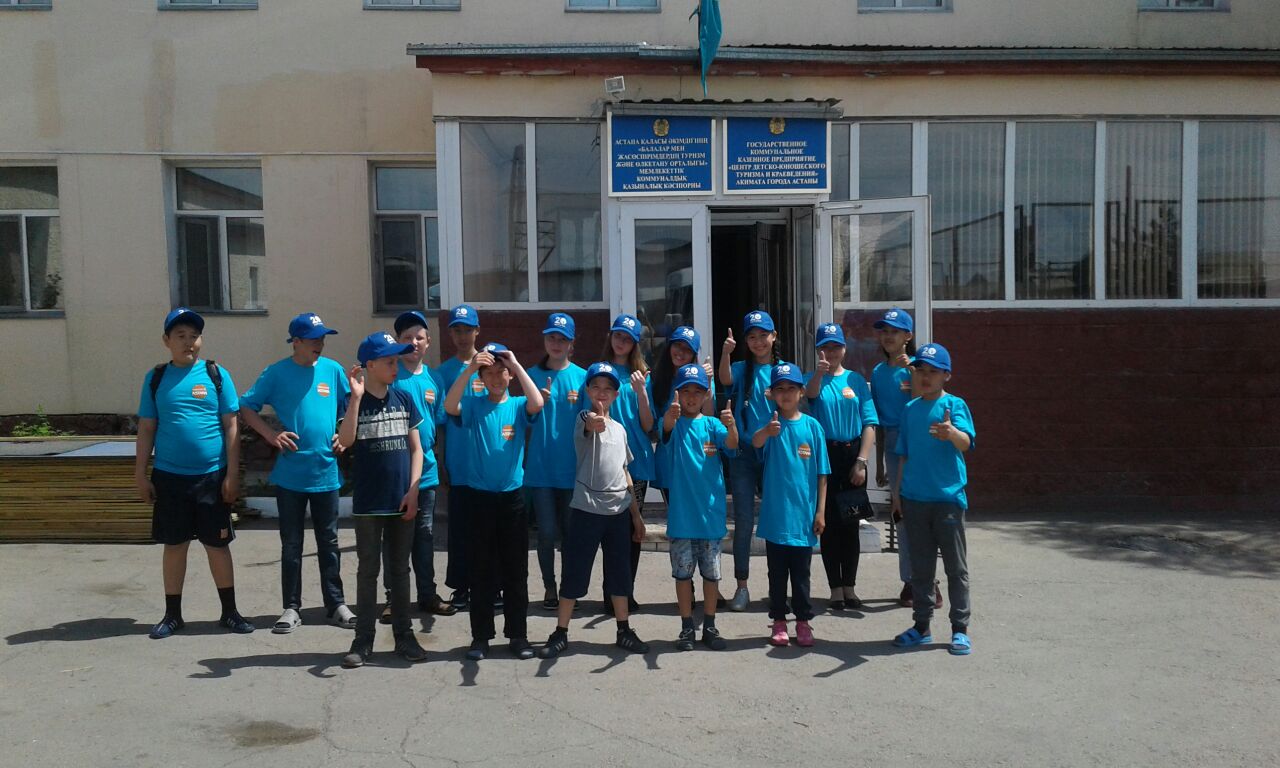 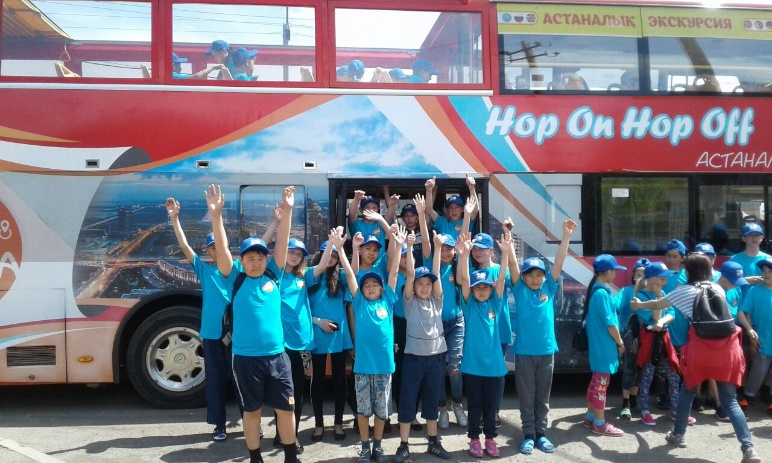 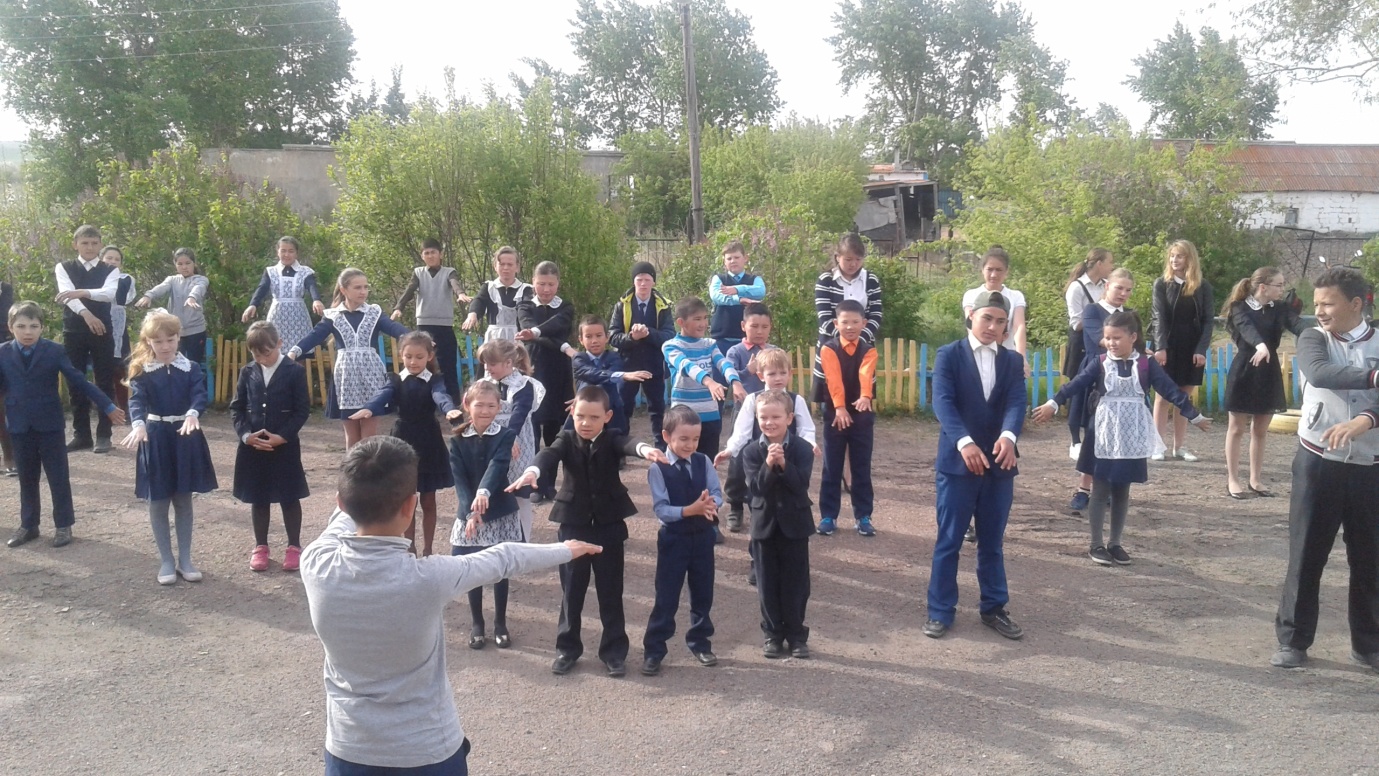 Ежедневные зарядки перед первым уроком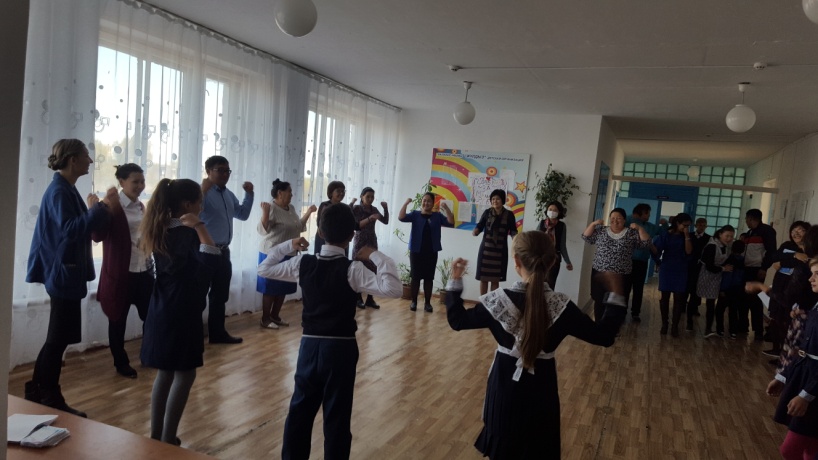 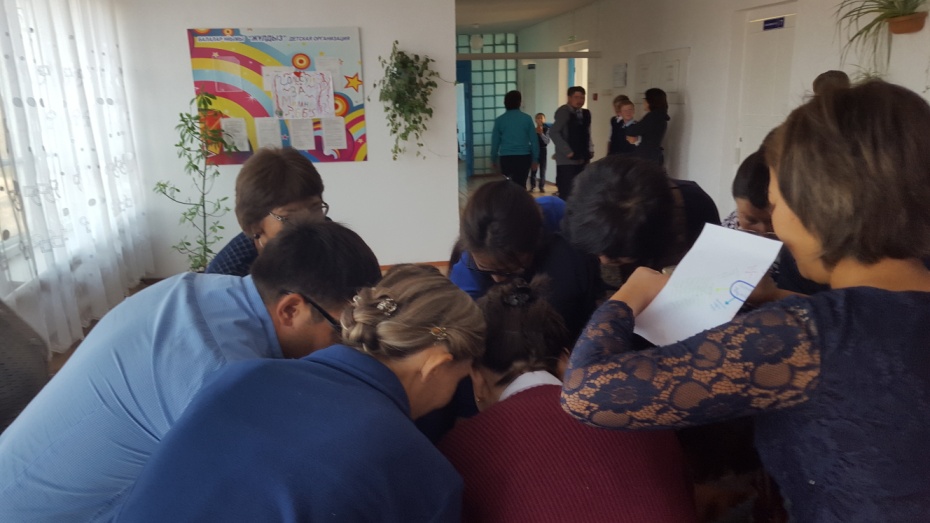 Веселые переменки совместно учащихся и учителей 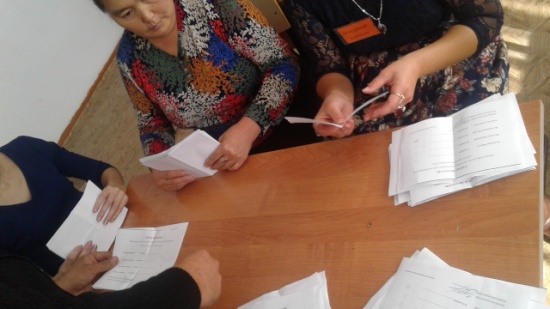 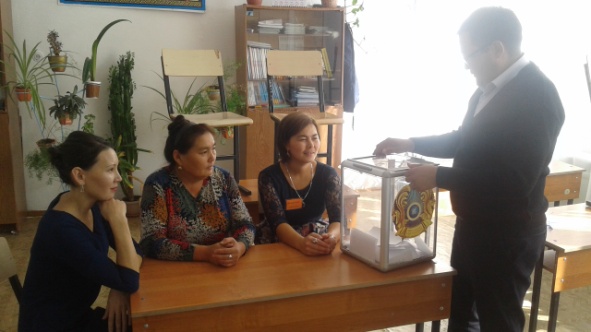 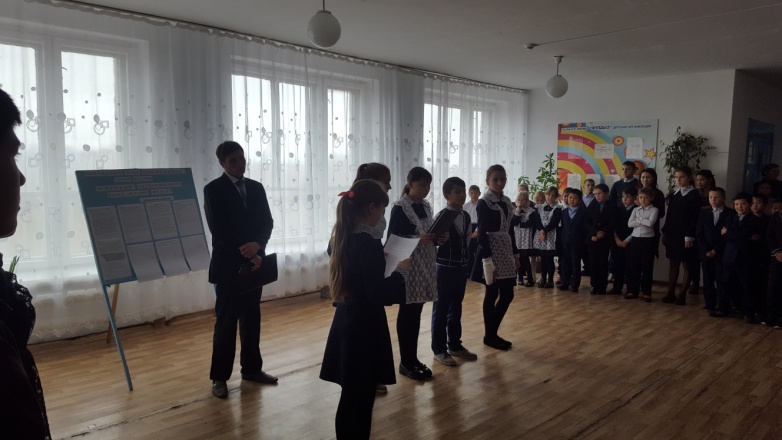 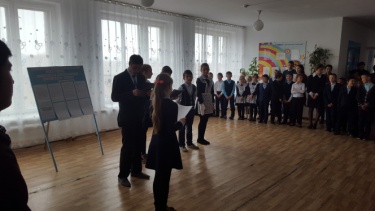 Выборы Уланбасы школы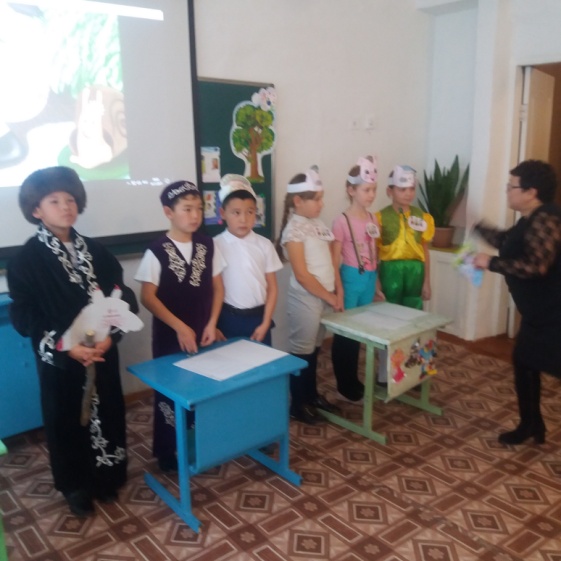 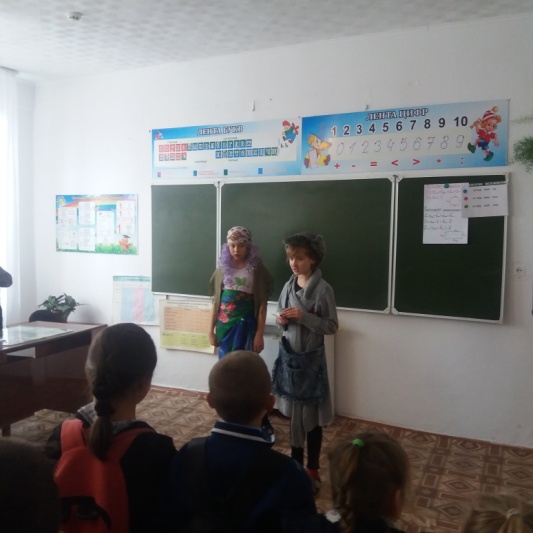 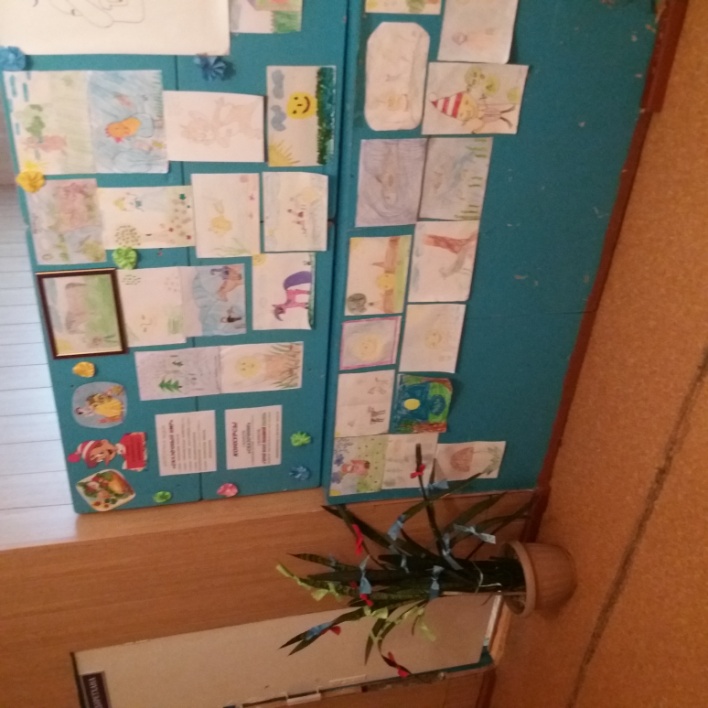 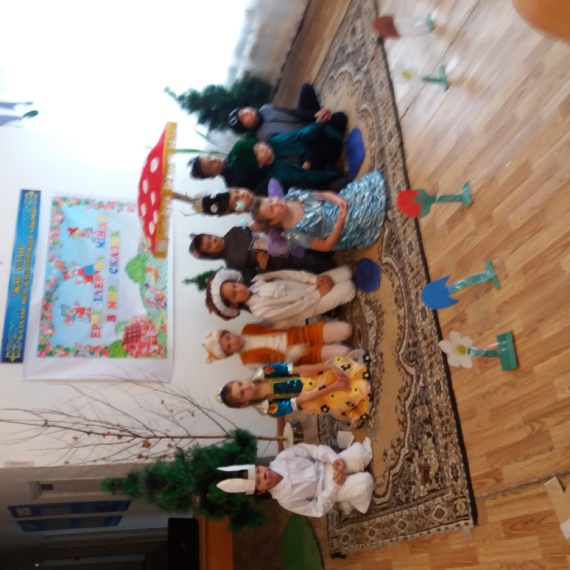 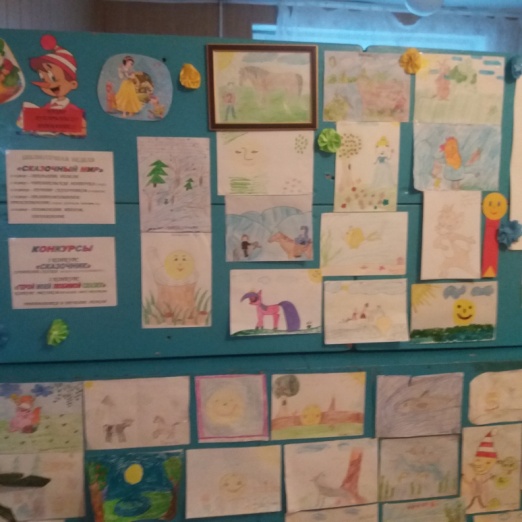 Неделя Сказки 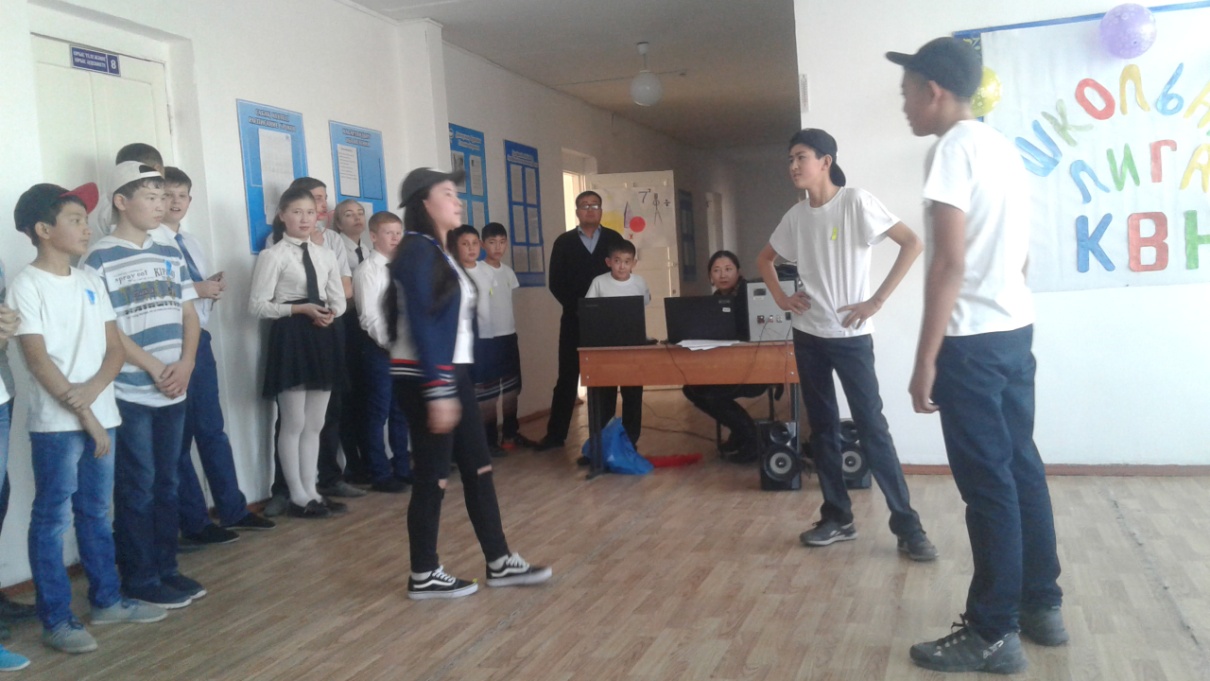 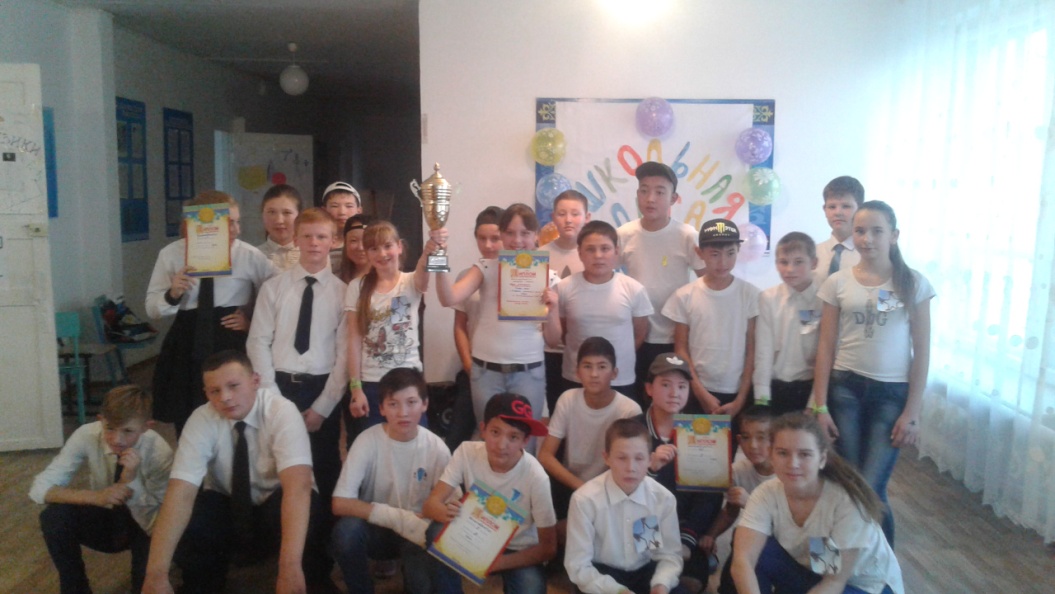 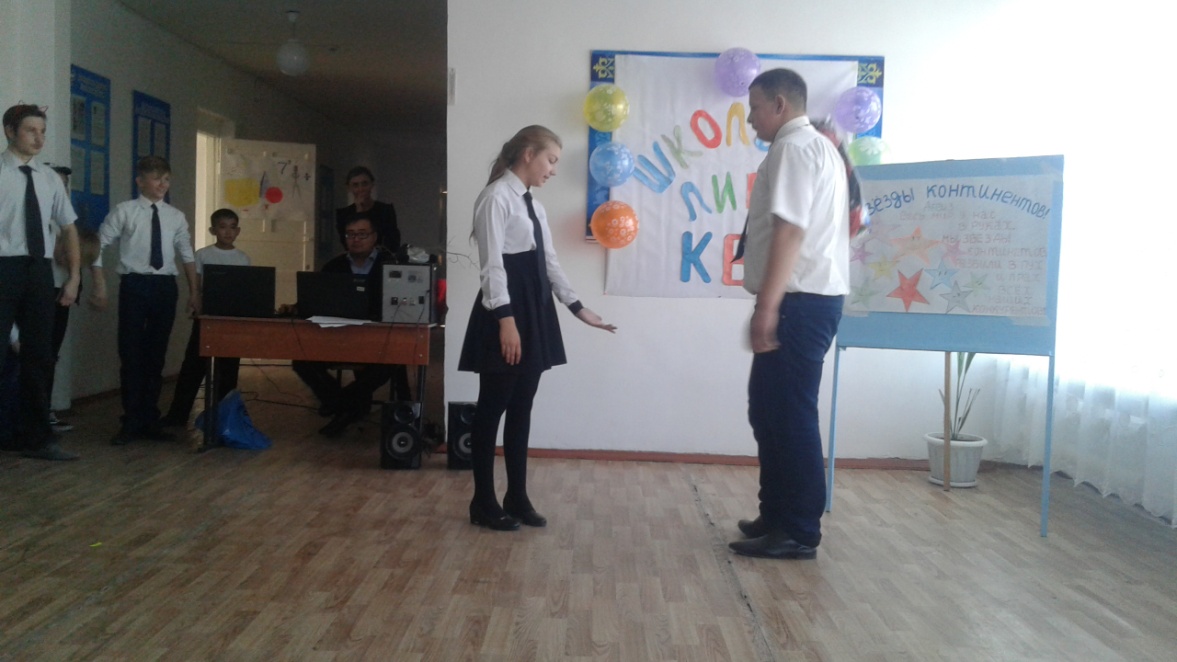 Кубок школьной  Лиги КВН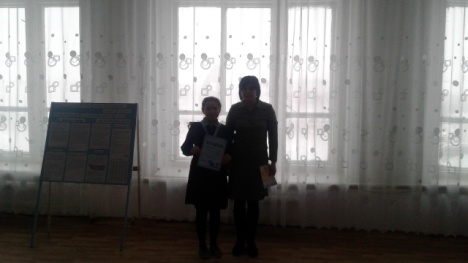 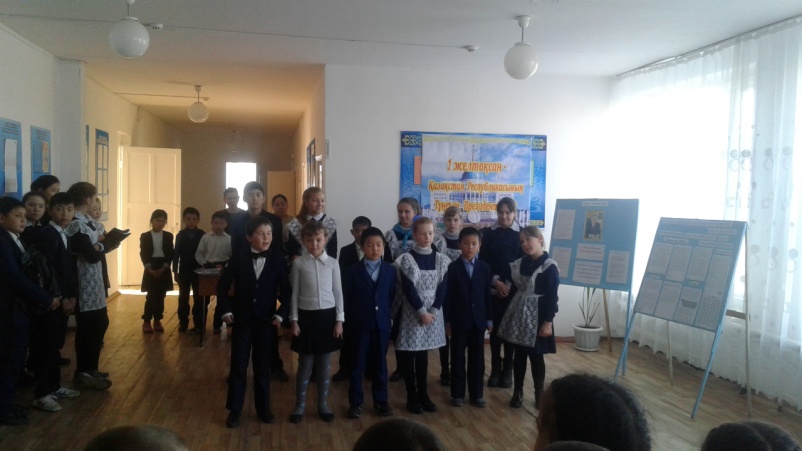 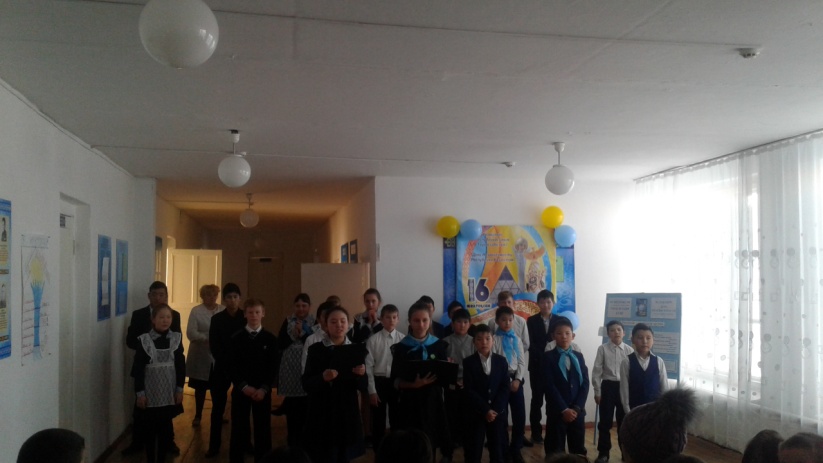 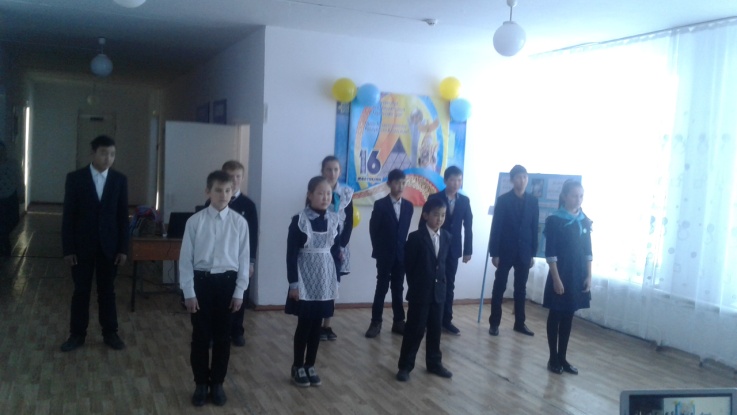 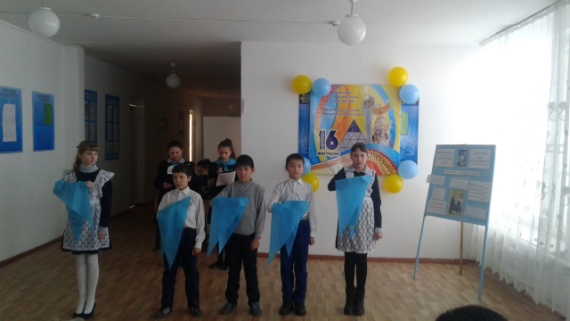 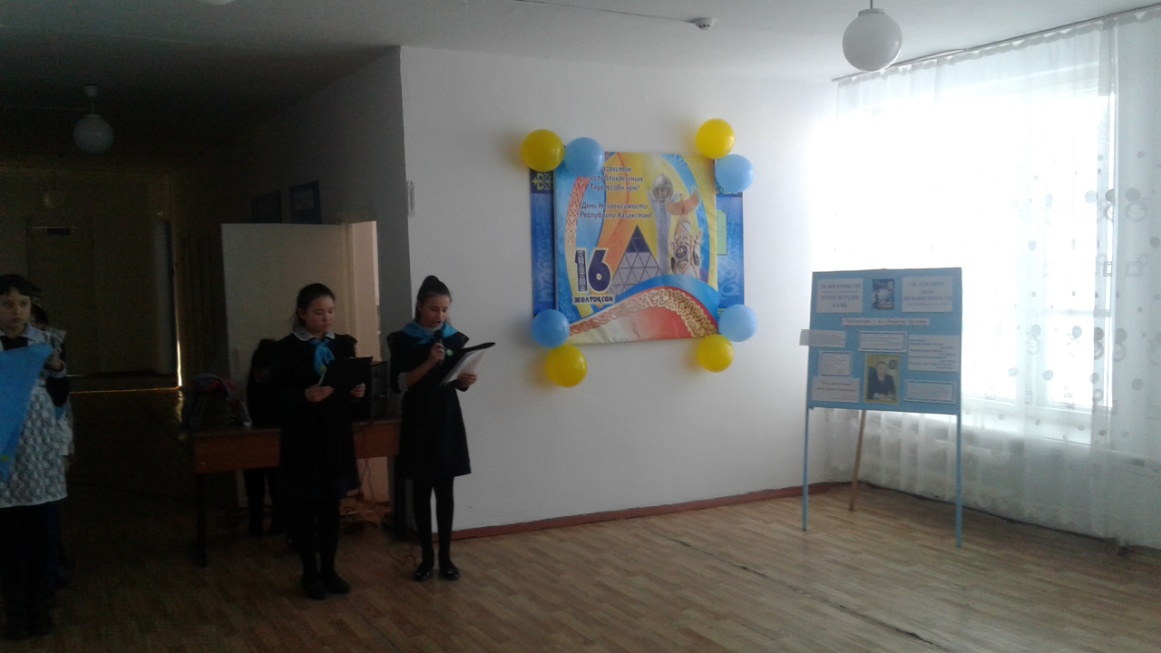 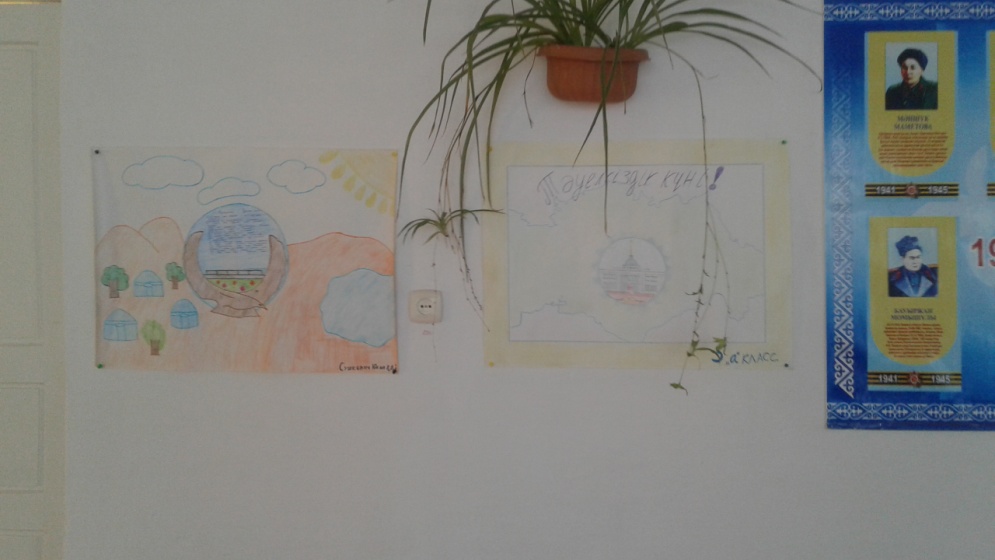 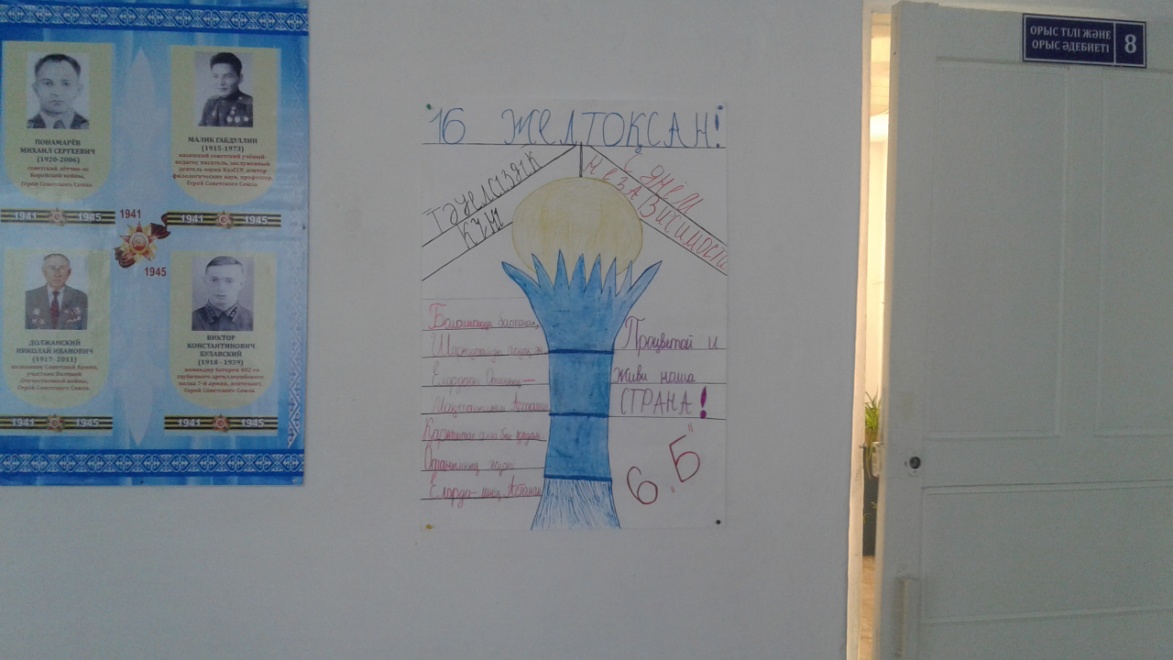 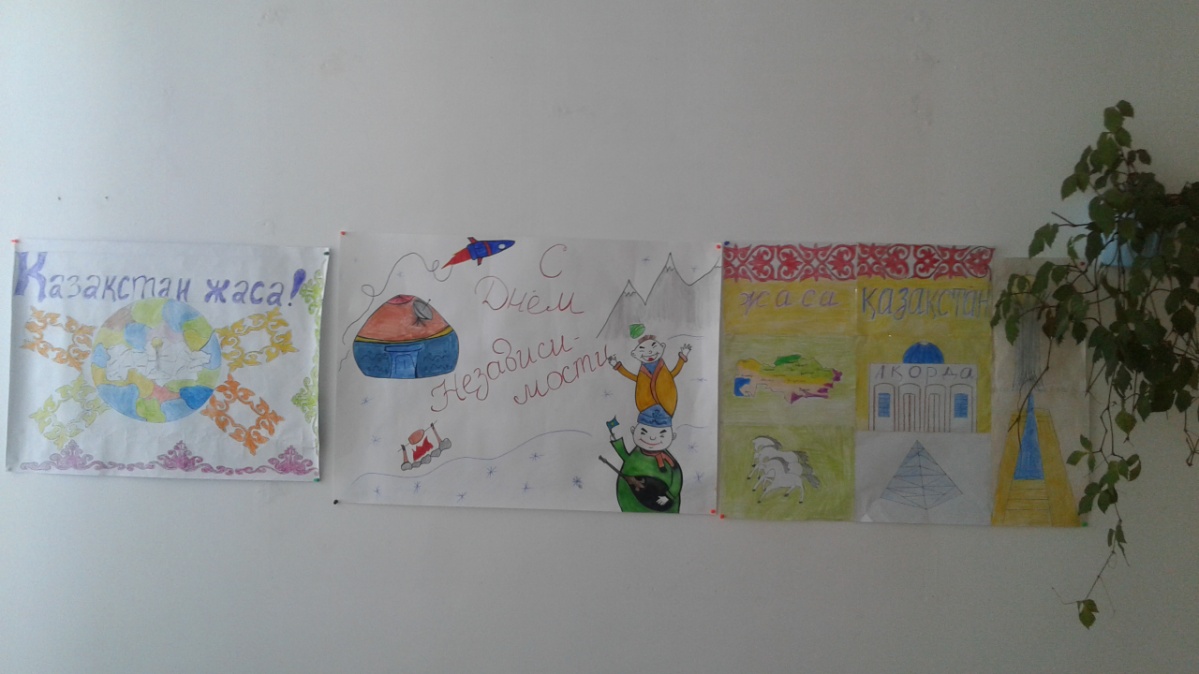 Конкурс газет 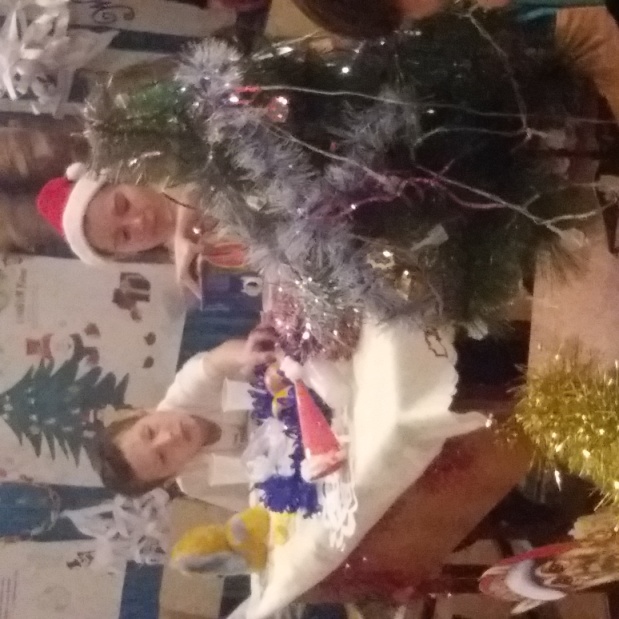 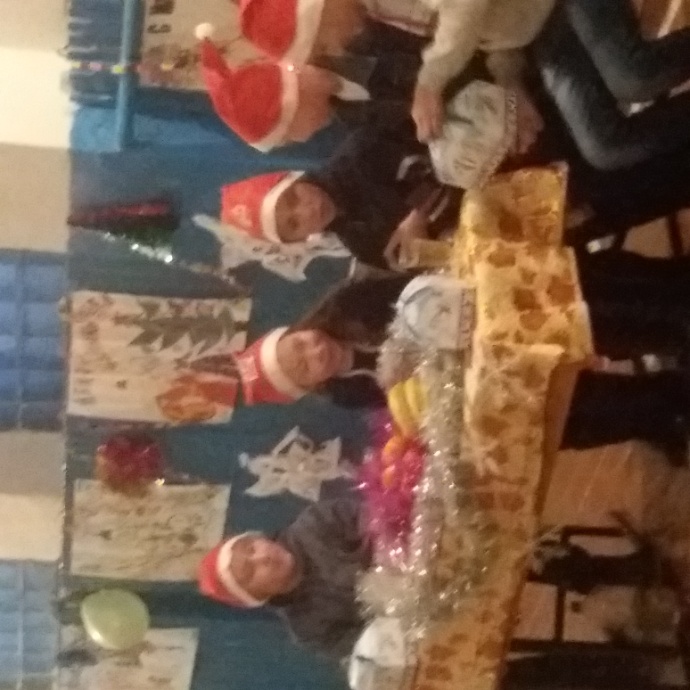 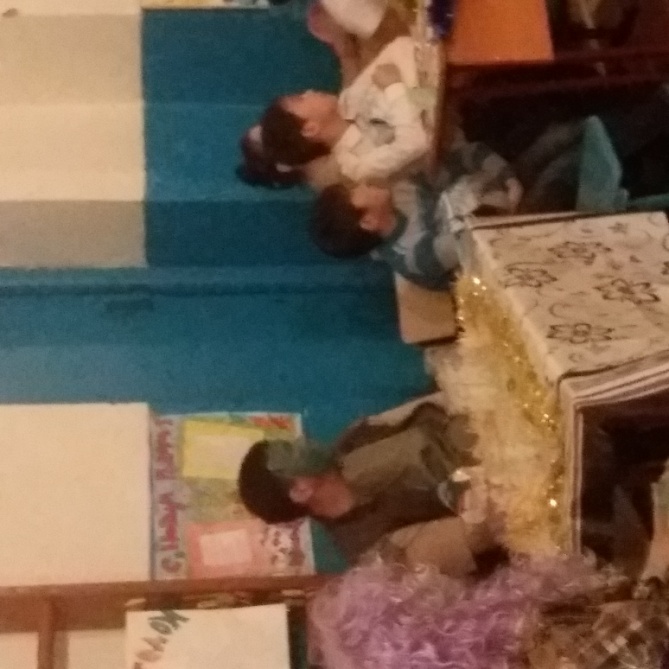 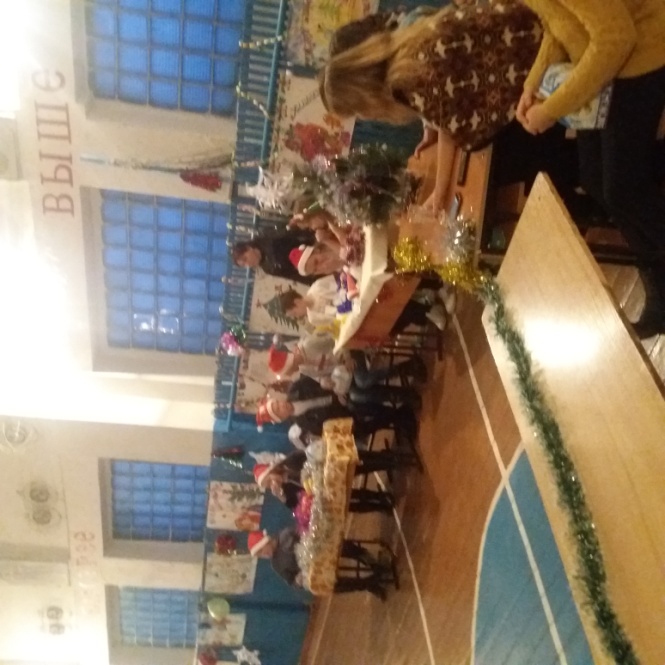 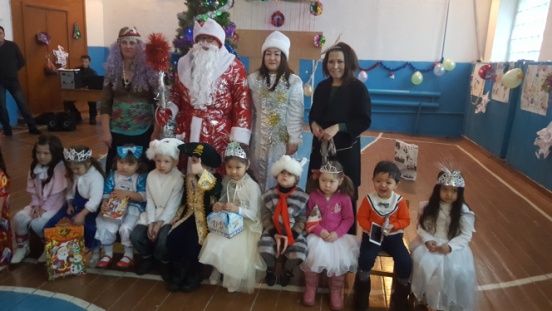 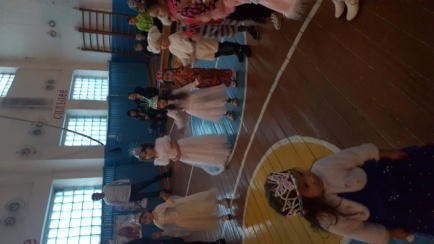 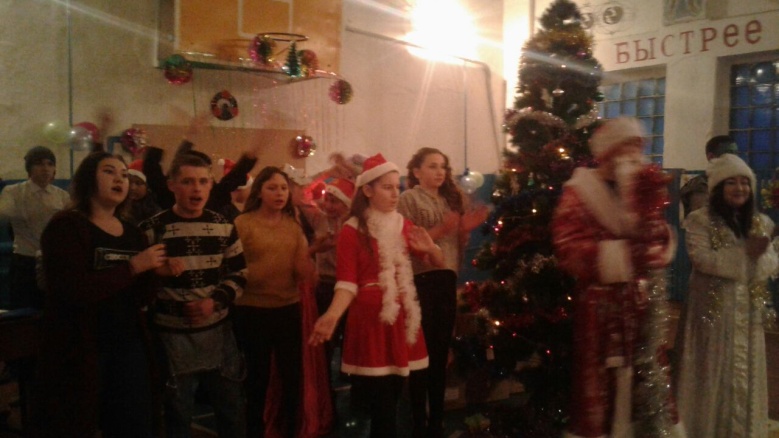 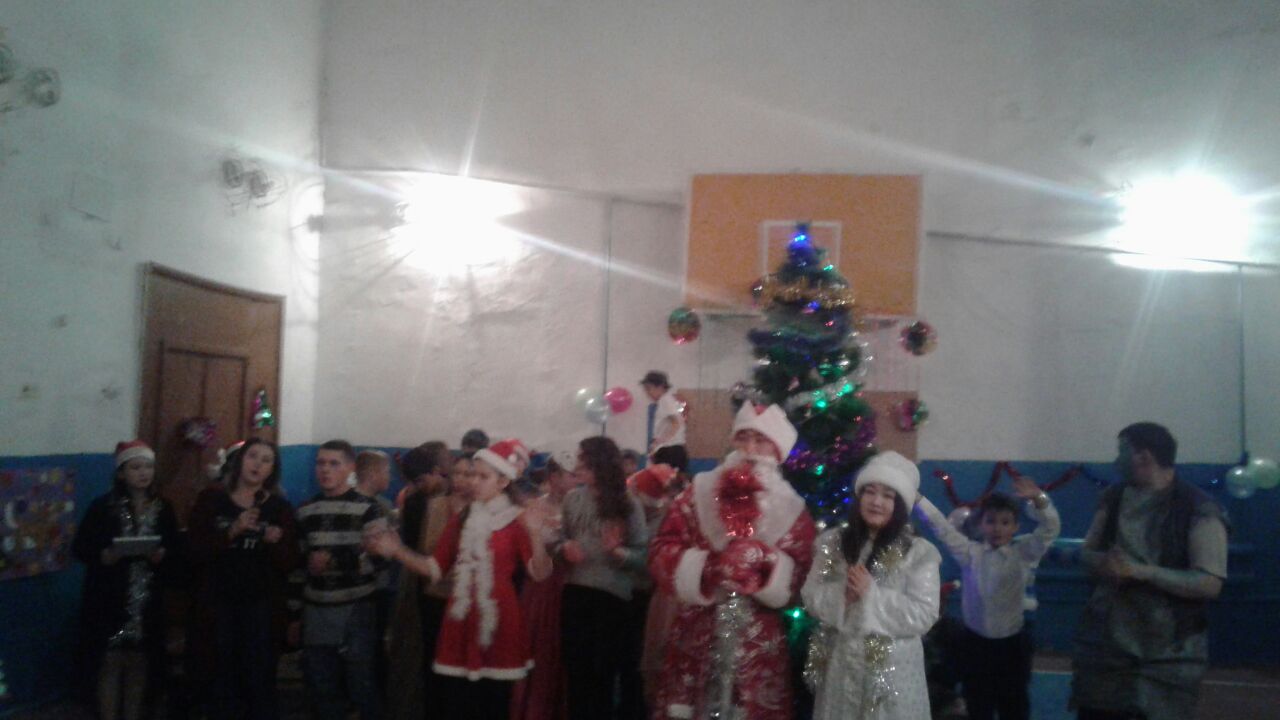 Новый год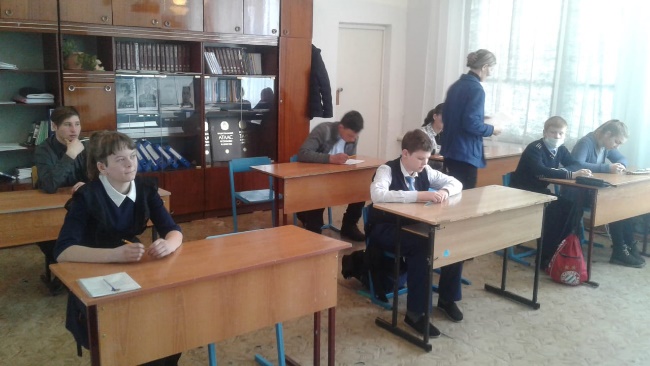 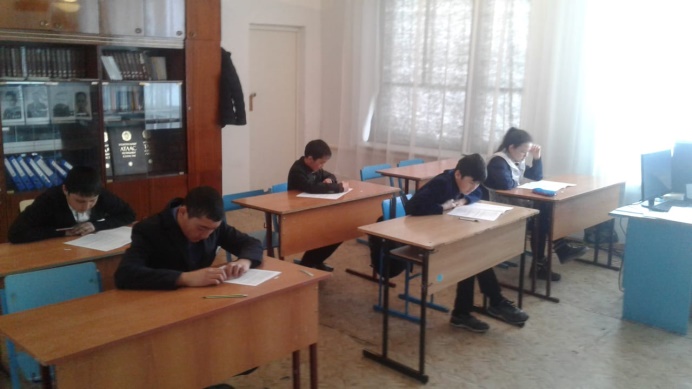 Час психолога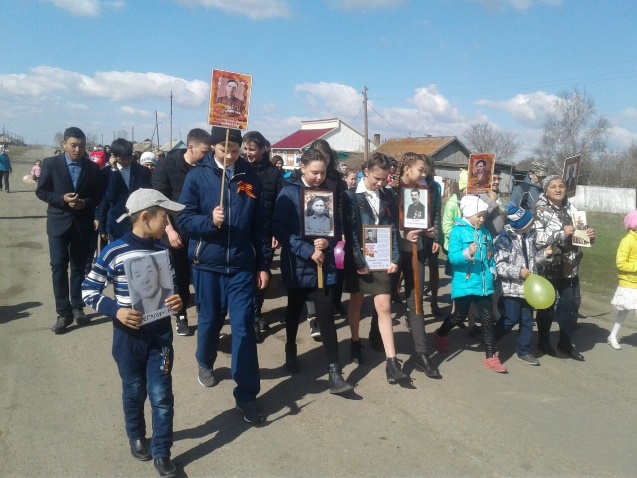 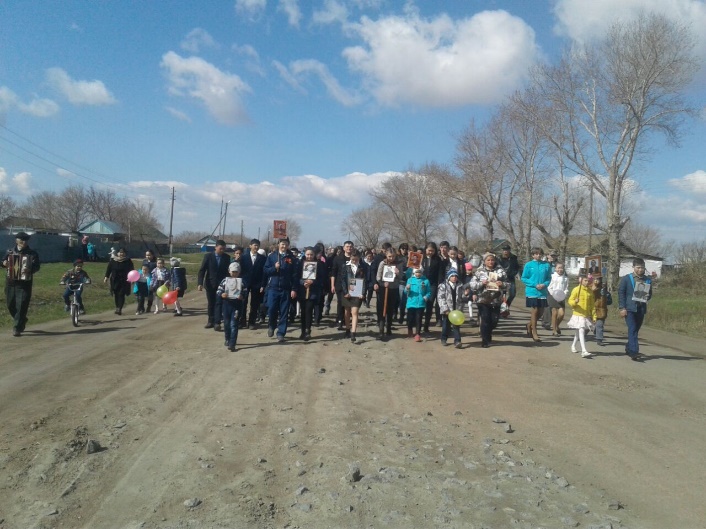 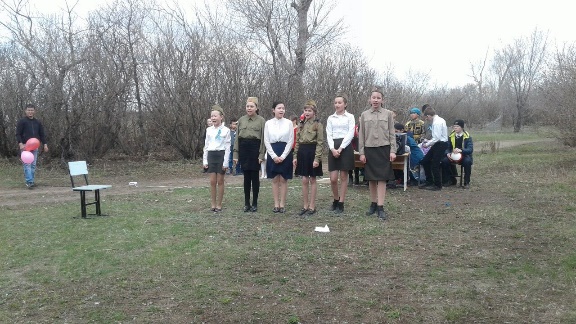 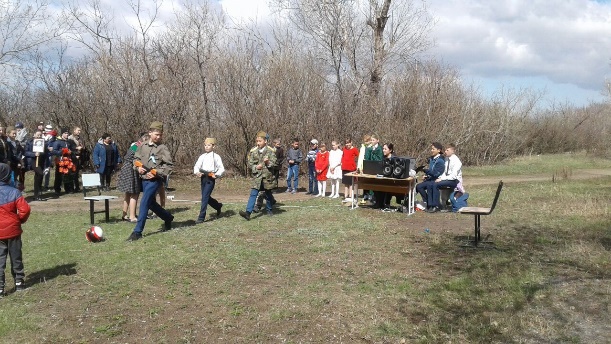 День Победы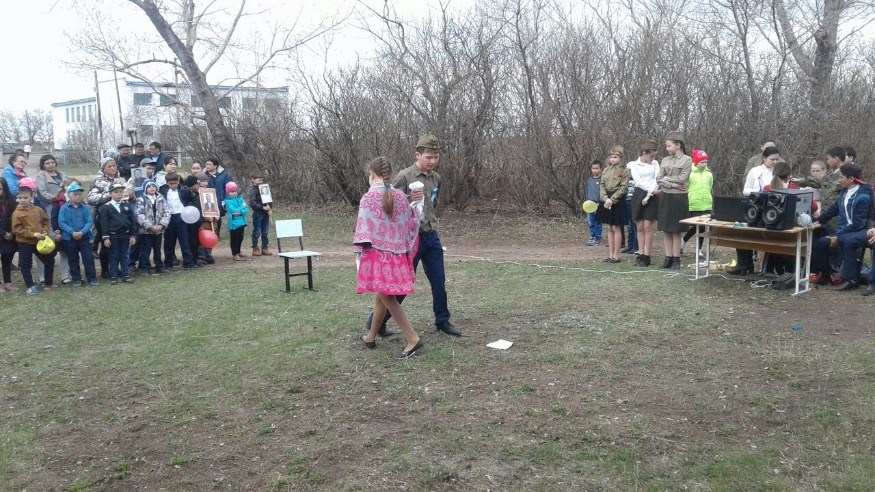 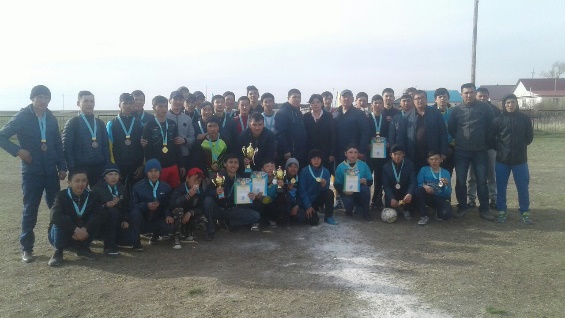 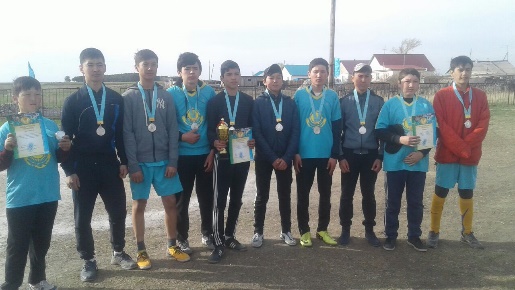 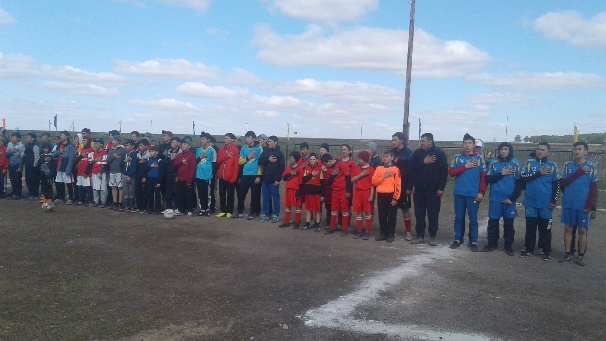 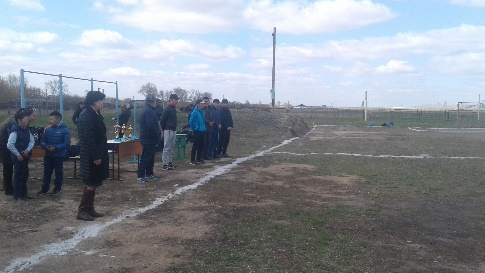 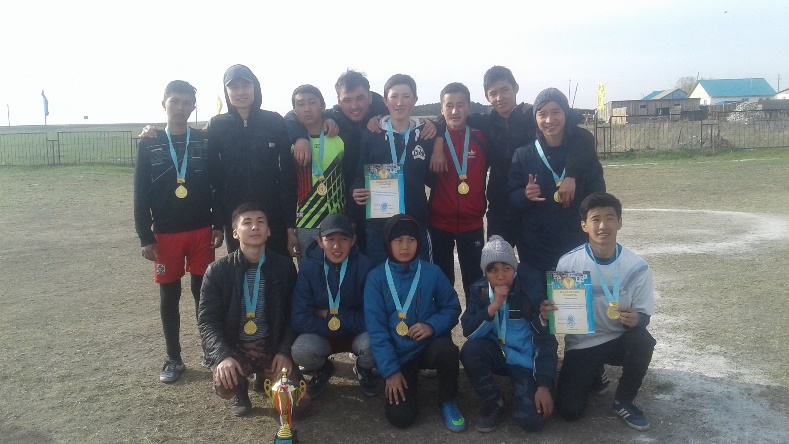 Третий  традиционный турнир по футболу на кубок Васильковской ОШ -2018 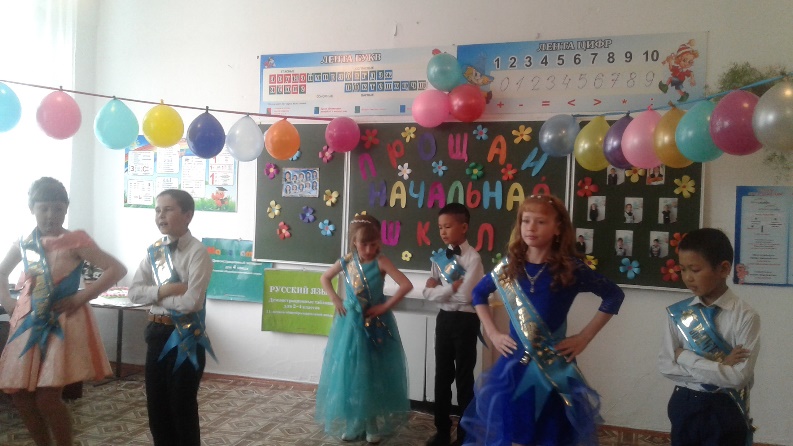 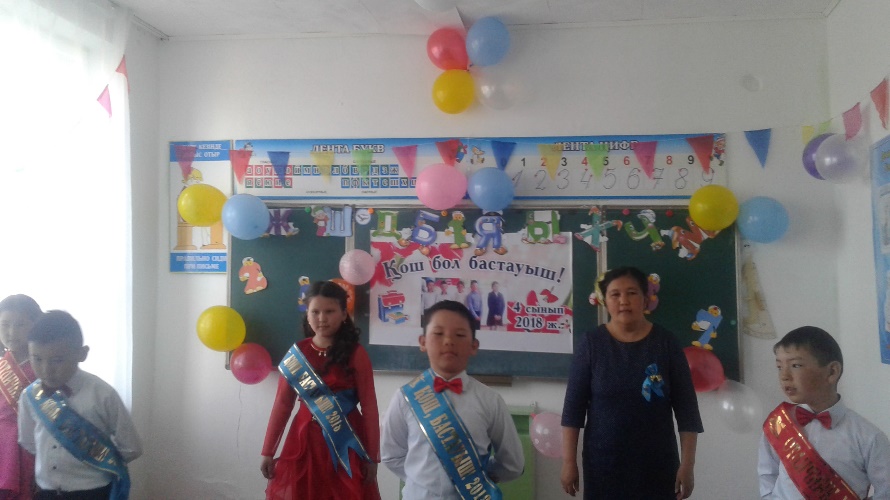 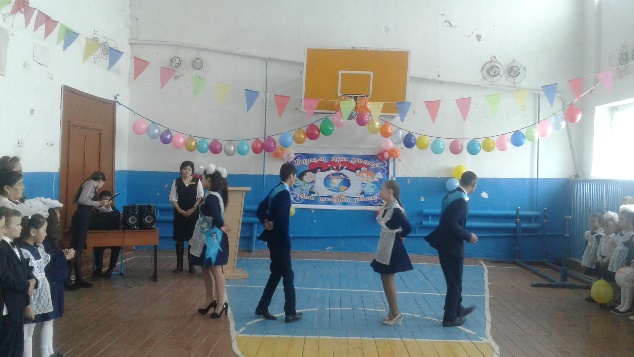 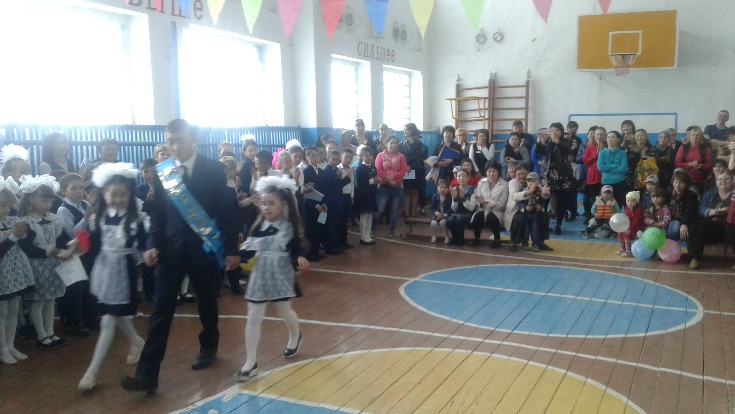 Последний звонокЛетняя пришкольная площадка «Радуга»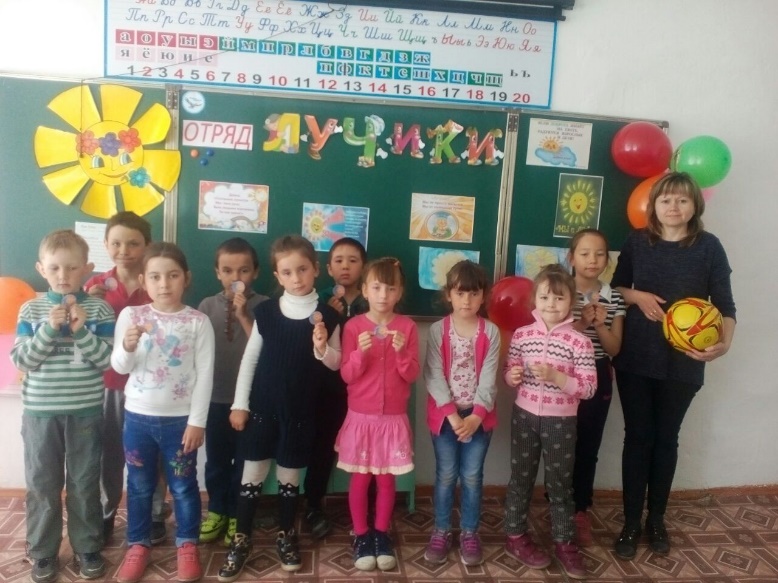 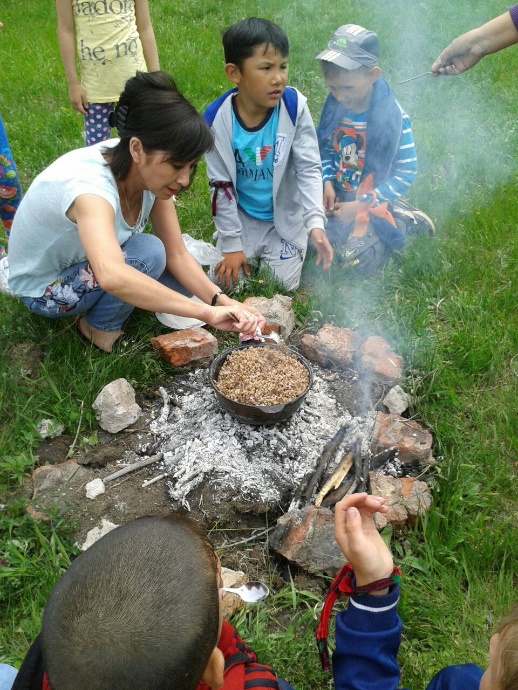 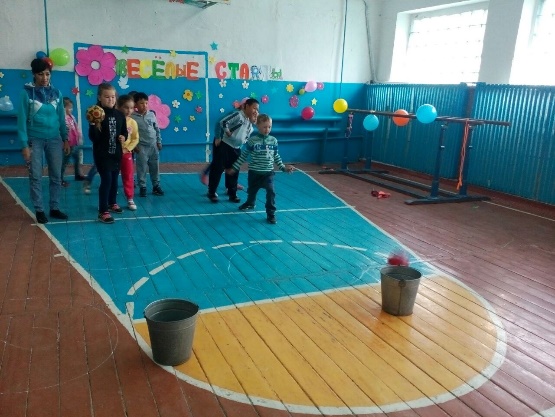 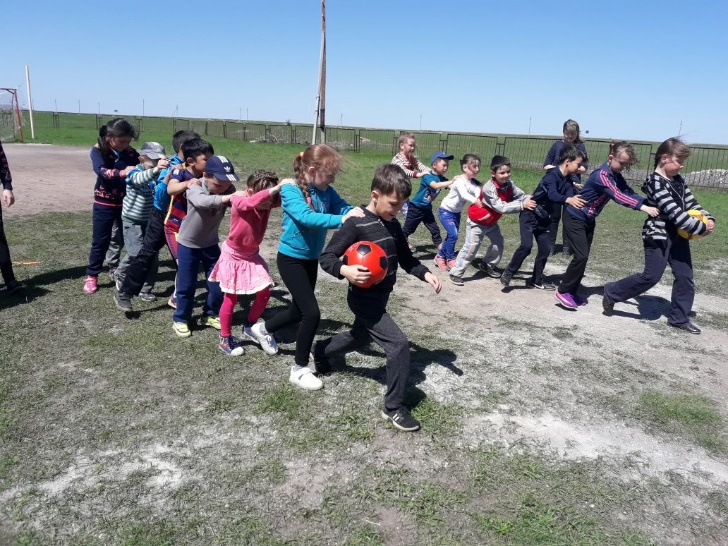 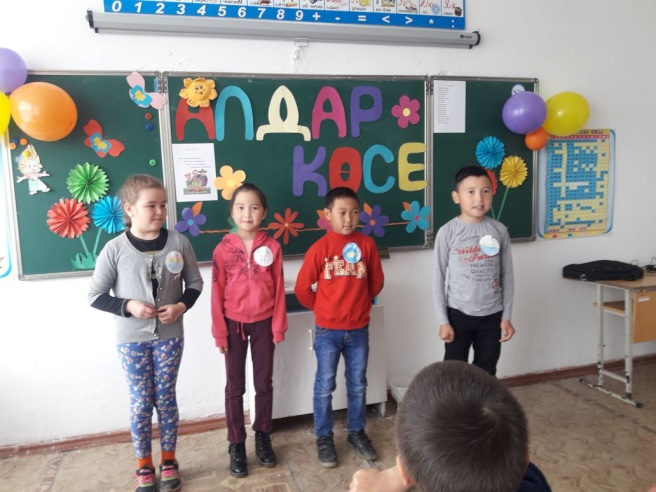 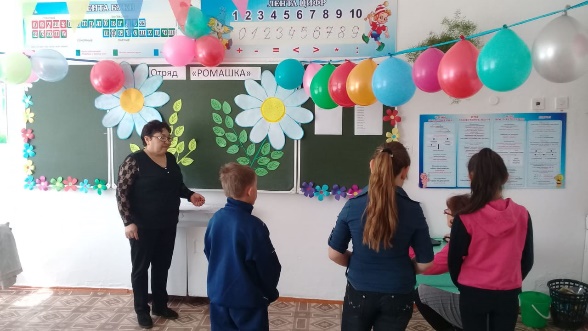 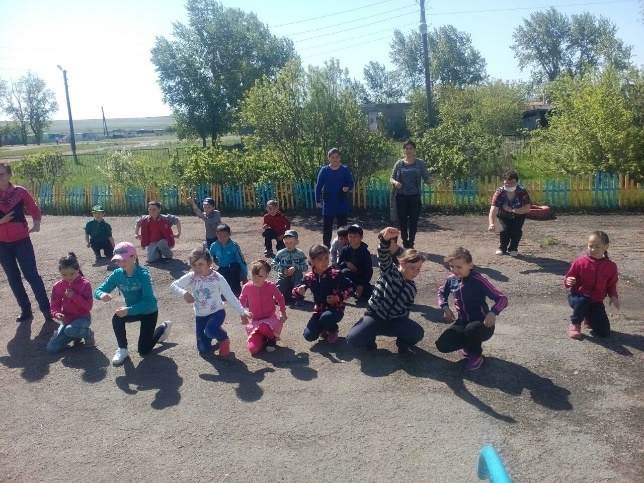 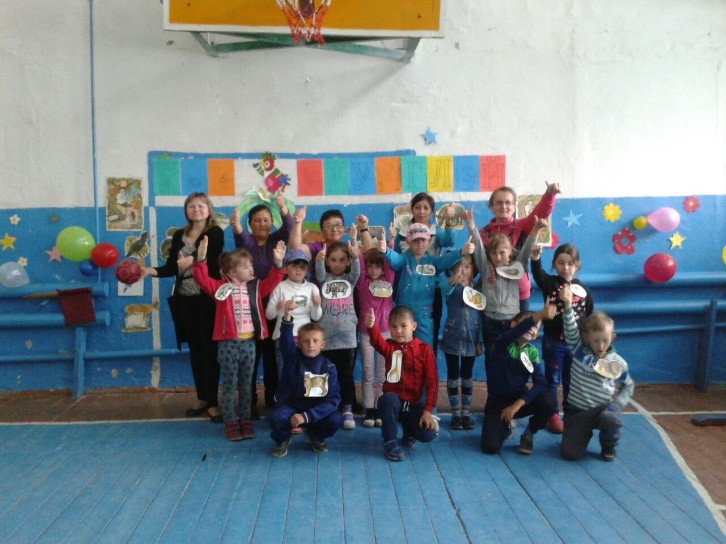 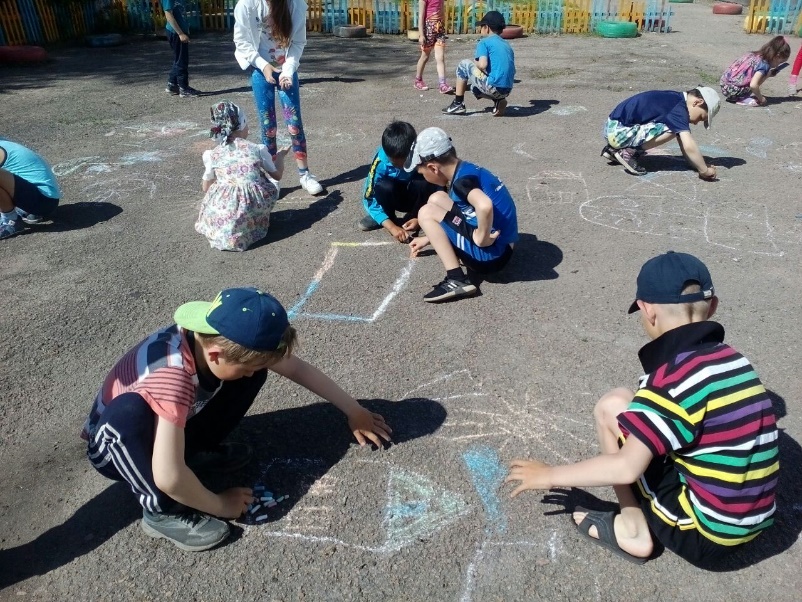 